SKIN DISORDERSIn dealing with a persistent skin problems that is not responding to treatment:Reconsider the diagnosis (e.g. eczema may be a fungal infection)Investigate or modify treatment (e.g. for acne)Common DiagnosesEczema (Atopic Dermatitis)Hereditary relapsing immunologic hypersensitivity of skin producing pruritis (the rash is always itchy and itching makes it worse!)Often have personal and family hx of atopy (asthma, hay fever, eczema)Usually presents in infancy on cheeks/scalp/extensor surfaces, kids in flexor creases/neck, adults on hands/flexor surfaces/eyelidsO/E: dry flaky red areas with indistinct borders. Can have itchy papules, crusts, signs of 2º infxn, scales, excoriation, lichenificationDx: largely clinical, if not responding then consider serum IgE (usu high), patch/skin prick allergy testing for contact/envir allergensVariants: Asteatotic (d/t dry skin, esp in elderly during fall/winter), Dyshidrotic (papulovesicular lesions on hands/feet then cracks/fissures, Nummular (annular coin-shaped patches similar to tinea!), Contact (usually irritant: sharp borders on palms, rarely allergic: dorsum of hand, needs patch testing), Stasis (brown/red pigmentation, dry/scaling on lower legs assoc with venous insuff)DDx: tinea, contact dermatitis, seborrheic dermatitis, drug reactions, psoriasisTx: prevention: Glaxal base cream >3x/day esp after bathing. Avoid triggers eg. itching, foods, washing ++, stress, envir allergensTx: Mild-moderate steroids OD-BID for flares: Hctz 1-2.5%, Betamethasone 0.05-0.1%.  Consider referral if not effective. At that point consider topical calcineurin inhibitors BID: Tacrolimus (Protopic) 0.1% adults, 0.03% kids; Pimecrolimus (Elidel) 1%, b/c don’t cause atrophy. But have incr risk of Ca in animal models.Tx: PO antihistamines to control itch eg. Claritin/Reactine/Allegra (non-drowsy), Camphor (0.5%) and Menthol (0.5%) compounded in Rx cream also help soothe Seborrheic DermatitisGreasy red or yellow non-pruritic scaling plaques in areas rich in sebaceous glands (scalp, face, presternal area, body folds)Malassezia furfur and Pityrosporum ovale thought to play a role in pathogenesisO/E: infants: cradle cap, kids: scalp/flexor creases, adults: scalp, eyebrows/lashes, beard, face, behind ears, nasolabial folds, sternum. DDx: as for eczema (above.)Tx: face/body: Nizoral (Ketoconazole 2%) face/bodywash or cream OD + mild steroid cream OD-BID; scalp/body: Nizoral shampoo (or Steiprox, or Selsun Blue or Head & Shoulders) OD +/- Betamethasone 0.1% lotion OD; cradle cap: soak scale in any oil O/N, then brush out flakes, then wash with warm water and SUNLIGHT soap, if persists use Nizoral cream/shampoo or Hctz 1-2% cream.PsoriasisPlaque psoriasis is m/c; variants: guttate, pustular, erythrodermic, psoriatic arthritisMultifactorial inheritance, with 2 peaks of onset: late teens/early 20’s, and 50-60’sChronic/recurrent condition, exacerbated by: trauma, stress, winter, drugs (B-blockers, ACEi, indomethacin, lithium,  antimalarials)Koebner phenomenon: induction of a new lesion d/t injuryAuspitz sign: tiny dots of bleeding when scale is removedO/E: symmetrically distributed plaques on scalp, elbows, knees, and back. Plaques are erythematous with sharply defined margins that are raised above surrounding normal skin. Usu thick silvery scale, but recent bathing may remove it.Dx: largely clinical, punch bx helpful if dx is unclear/lesions not responding to txDDx: atopic dermatitis, seborrheic dermatitis, tinea, cutaneous T-cell lymphomaTx: avoid triggers, topical tx is 1st line (if 5-10% body surface affected), if >10% affected or topical not effective use systemic tx)Tx: Topical tx: options are OD-BID mid-high potency corticosteroids, vit D analogue calcipotrol (Dovonex), and retinoid tazarotene (Tazorac). Lotions or gels can be used for scalp lesions. Combo tx best eg. calcipotriol + betameth (Dovobet).  Tx: Systemic tx: UVB phototx with topicals, PUVA (Psolarens and long wave UVA phototx), methotrexate, cyclosporineTx: 3rd line tx is with biological agents eg. Remicade, HumiraGuttate: discrete scattered plaques often following Strep pharyngitis, Tx: throat swab (tx with Pen if GAS), topicals, UVB, timePustular: sudden onset of red papules that turn into pustules, generalized or just palms/soles, painful, Tx: topicals, UVBPsoriatic arthritis: presents in 5 different patterns, commonly in DIPsTinea (fungal infection)Infection of skin/hair/nails by dermatophytes results in digestion of keratin causing scaly skin/broken hairs/crumbling nailsTinea capitus: infection of scalp/eyelashes/brows, usually in kids, round scaly patches of alopecia, a boggy kerion may formTinea corporis (ringworm): itchy scaly round/oval plaque with red margin and central clearing on trunk/limbs/faceTinea cruris (jock itch): itchy scaly patch with well-defined curved border and central clearing on medial thigh (not scrotum)Tinea pedis (athletes foot): itchy scaling soles +/- maceration of web spaces, esp 4thTinea unguium (onychomycosis): crumbling distally dystrophic nails, yellowish, opaque with subungal hyperkeratotic debrisDx: skin scrapings, hair/nail clippings analyzed with KOH prep to look for HyphaeDDx: atopic dermatitis, seb dermatitis, psoriasis, cutaneous T-cell lymphomaTx: Topical tx is 1st line for tinea corporis/cruris/pedis/manuum: clotrimazole (Canesten-topical), ketoconazole (Nizoral), miconazole (Monistat-derm), terbinafine (Lamisil), or ciclopirox (Loprox) cream OD-BID 2-4wks (at least 1 wk after resolution); ciclopirox (Penlac) can be used for nails but not very effective, don’t use nystatin (only effective for Candidiasis)Tx: Systemic tx for onychomycosis or tinea capitus: terbinafine (Lamisil) is a CYP 2D6 inhibitor  liver toxicity so no EtOH, itraconazole (Sporanox) is a CYP 3A4 inhibitor so watch for interactionsUlcersAssoc with venous insuff: commonly over medial malleolusAssoc with DM/peripheral neuropathy: at pressure points, painless, m/c at 1st MTPAssoc with arterial insuff: usually at tips of toes, painful, deep punched out appearance, feet are cold/pale with claudication/gangrene/decr pulses, ABI <0.9Often secondary bacterial infectionDx: physical exam, +/- swab if open, XR or bone scan if ?osteomyelitis   Tx: prevention (rest/elevate legs, 30 mmHg support stockings, proper footware), antibiotics for infection (Cephalexin or Cloxacillin PO or may need IV abx), wound dressings, surgery may be indicated Acne VulgarisInflammation of the pilosebaceous unit characterized by presence of comedones. In areas of increased sebum production eg. face/neck/chest/upper back/buttocks Onset usually 9-13 yo, due to corresponding rise in androgens, affects most teensDx: clinical, classification depends on type and severity of lesionsMild: mostly comedones, may be a few inflammatory lesions, no scarsModerate: more papules and pustules, no deep cysts, few/no macroscopic scarsSevere: cysts and/or nodules, or significant scarringTx: Gentle cleansing using mild products eg. Spectro gel or CetaphilTx: Avoid exacerbating factors (eg. cosmetics, excoriating, stress)Tx: Mild acne: topical retinoic acid cream is best for comedones, benzoyl peroxide or topical abx (eg. Clindamycin) best for papules, combo even better eg. Benzaclin (start tx with lower concentration then increase or it will be too drying for skin)Tx: Moderate acne: add systemic tx to above topicals (eg. Minocycline or Doxycycline), consider OCP for females (eg. Yaz, Yasmin, Alesse, Diane 35), consider systemic retinoic acid Isotretinoin (Accutane) x5-6mos in refractory casesTx: Severe acne: always use Accutane (0.5-1mg/kg/day divided BID) unless contraindicated. Complete remission in most pts for yrs but may need one repeat course. Must do Fasting lipids, LFTs, CBC, 2x neg preg test prior to initiating therapy. Two forms of contraception (1month pre, during, 1 month post). S/E:  Teratogenic, transient dyslipidemia, increased transaminases, myalgias, often very drying to skin, rarely precipitates depression/SI.RosaceaChronic inflammatory acneiform disorder of facial pilosebaceous units, coupled with increased capillary reactivityVery common, affecting ~10% fair-skinned people. Onset 30-50yo, females (3:1)O/E: papulopustular lesions (NO comedones) with prominent facial flushing and telangiectasias, symmetrically distributed on central face (chin/forehead/nose/malar skin), can occur on neck/chest /back/scalp. Sebaceous hyperplasia and fibrosis in late stage dz (eg. rhinophyma). Can have ocular sx (eg. conjunctivitis, keratitis)DDx: acne, perioral dermatitis, folliculitis, seborrheic dermatitis, steroid acne, SLETx: avoid exacerbators (hot food/drinks, EtOH, sun, wind, hot envir, cosmetics)                                                  Tx: Metronidazole gel/cream (0.75% BID or 1% OD), consider oral abx (eg. minocycline, doxycycline), Accutane if refractory, laser ablation for telangiectasias2.   In a pt presenting with a skin lesion, distinguish b/w benign & serious pathology (e.g. Ca, pemphigus, cutaneous T-cell lymphoma) by P/E & approp invest eg. bxSerious Diagnoses (Do Not Miss)Basal Cell Ca (BCC)RFs: exposure to UV light (especially as child), radiation tx, immunosuppressionNodular: m/c, usu on face, well-circ pearly/translucent papule, telangiec, ulcerationSclerosing: yellow or whitish shiny plaque with less distinct marginsSuperficial: red/pink scaly plaque with slightly rolled border, often on back/chestDx: punch, shave or excisional biopsyDDx: intradermal nevus, sebaceous hyperplasia, SCC, melanomaTx: electrodessication/curettage, cryotx, excision +/- Mohs, radiation, Aldara Prognosis: 95% cure if <2cm lesion, slow growing with <0.1% mets, yearly f/uSquamous Cell Ca (SCC)RFs: chronic exposure to UV light, radiation tx, immunosuppression, PUVAActinic keratosis: (precursor lesion) well-circ pink scaly plaques, sun-exposed areasO/E: hyperkeratotic red nodule/plaque with scale/crust and eventual ulcerationDx: punch or excisional bxDDx: BCC, melanoma, psoriasis, nummular eczema, Bowen’s dz (SCC in situ)Tx: cryotx, Aldara (Imiquimod), Efudex (5-FU) for AKs Tx: excision +/- skin grafting for SCC, radiation only if surgery not feasiblePrognosis: 75% control over 5 yrs, better if neg margins/small lesions, 5-10% metsMalignant MelanomaRFs: fair skin types, multiple common or atypical nevi, immunosuppression, xeroderma, familial dysplastic mole syndrome, FmHx of melanomaO/E: Solitary lesions, usually in hard to see areas. M/c sites back (M), calves (F), but must check skin/nails/muc membr/eyes. Often found through ABCDE’s (asymmetry, irreg borders, colour variegation, diameter >6mm, enlargement). May also note bleeding, crusting, sensory changeSuperficial spreading: (60%) irregular red/white/blue enlarging plaques/papulesNodular: (30%) black/blue well-defined ulcerated noduleLentigo maligna: (10%) flat light brown patch then turns dark brown/black/blueAcrolentiginous: (5%) dark brown/blue/black macule on palms/soles/subungal areaDx: excisional bx and exam of skin/LNs/liver/spleen with ROS for metastatic dzDDx: atypical nevus, BCC, SCCTx: wide local excision +/- LN dissec, chemotx if stage II(deep) or stage III(LNs)Prognosis: often spreads to LNs (primary RF for recurrence/survival is sentinel node status), mets to lungs/liver/brain, needs regular self + clinical exams. Stage I (superficial) 90% 5yr survival, stage II 70%, stage II 40%, stage IV(mets) 10%.Cutaneous T-cell Lymphoma (Mycosis fungoides)T cell lymphoma 1st manifested in skin, usually >50 yo DDx: often misdiagnosed as eczema, psoriasis, or tinea  Premycotic and patch phase: red itchy, often scaly, patches anywhere on bodyInfiltrative plaque phase: patches become raised, thicker, darker, denser. Develop into horseshoe or bizarre patterns.Tumor phase: large mushroom-like lesions/ulceration, spread to LNs/liver/spleenSezary Synd: pruritis, LAD, erythroderma, hair loss, WBC>20 with Sezary cells Dx: incisional bx, CBC/smear for Sezary cells, CXR ?hilar LAD, exam for LADDDx: often misdiagnosed as nummular eczema or psoriasis Tx: PUVA/narrow band UVB, nitrogen mustard oint, electron beam RT, chemotxPrognosis: 5-15yr survival, only 2-3yr if tumors/LAD/extensive dz/erythrodermaPemphigusRare, acute or chronic autoimmune potentially fatal vesiculobullous diseases of the mucous membr and skin with flaccid non-pruritic epidermal bullae/vesicles on an erythematosus or normal skin base, many variants (some more serious than others)M/c in 40-60yo Asian/Jewish/Mediterranean, assoc with malignancy/MG/thymomaVulgaris (PV): usu starts in mouth, spreads to face/scalp/axillae/groin, painful denuded,  blisters +/- 2º infxnFoliaceosus (PF): more superficial blistering with red/scaling/crusting. Starts on face and scalp, spreads to back/chest, often more limited dzDx: punch bx or shave bx, serum anti-desmoglein IgG AbDDx: Bullous pemphigoid (pruritic with deeper bullae that don’t easily rupture)Nikolsky sign: lateral pressure applied to edge of bulla extends bulla laterally, suggesting epidermis detachmentTx: refer derm, if limited PF can try topical steroids first, usu req high dose prednisone 2-3 mg/kg/d until no new blisters, then 1-1.5 until clear, then taper.Tx: often concomitant immsuppr agents eg. MTX, cyclophosphamide, azathioprineTx: if widespread dz then monitor fluids/lytes, can also apply wet dressingsPrognosis: usually progresses from mouth to generalized over 6-12mos, lesions heal with hyperpigmentation but no scar, often fatal if no immunosuppressive tx3.  In a pt presenting with cutaneous manifestation of systemic disease or condition (e.g. Wegener’s, SLE, a drug rxn), consider the diagnosis of a systemic disease and confirm it with a thorough history, PE and appropriate investigationsSystemic Lupus ErythematousAI disease affecting connective tissues and blood vesselsSkin lesions in 85% of SLE Malar/Butterfly rash: facial erythematous rash, spares nasolabial foldsDiscoid plaques: raised erythematous patches with keratotic scaling and follicular plugging Generalized erythematous papular/urticarial rash on face/dorsum of hands: spares skin overlying joints, typically on tips of fingersPhotosensitivityPalpable purpura (vasculitic)Palmar erythemaAlopeciaMucous membrane ulcers: 80% on palateTx: sunscreen, steroids (topical or oral), immunosuppressants (azathioprine, methotrexate, cyclophosphaminde), thalidomide, antimalarials (hydroxychloroquine)Wegener’s GranulomatosisSystemic vasculitis that affects upper airways, lungs, kidneysSkin lesions in 50%Ulcers:  jagged, irregular, undermined bordersPalpable purpuraMucous membrane ulcersEyes: conjunctivitis, episcleritis, scleritisTx:  cyclophosphamide, prednisone, +/-rituximab, +/- antibioticsThyroid DisordersHyperthyroidism/Graves diseaseSkin lesions:Pretibial myxedema: pink/skin colored, firm, asymmetrical, nonpitting nodules and plaques progresses to confluent, smooth, “orange-peel” and possibly verrucous appearance.HypothyroidismSkin lesions:Myxedema: dull, expressionless face with puffy eyes.  Skin is swollen, cool, waxy, course, paleCarotinemia:  yellow-orange discoloration of palms/solesAlopeciaTx: regulate thyroid functionSarcoidosisGranulomatous disease primarily affecting the lungsSkin lesions (can have almost any type of skin lesion):Papules: mostly on face, small skin-colored lesions, may have central depression of papulesNodules: superficial or subcutaneous, 1-2cm, flesh-colored or hyperpigmented, mildly tender or asymptomaticPlaques:  brown/purple infiltrative plaques surrounding orifices on face (nose, mouth) Lupus pernio: diffuse violacious soft doughy infiltrations on nose, cheeks earlobes causing gross enlargementMaculopapular rashScars: lesions localize around scarsErythema nodosum: painful nodules anterior surface of legsSclerodermaImflammatory, vascular and sclerotic changes of the skin and other organs (lungs, heart, gi)Skin lesions:Raynaud phenomenon:  triphasic color changes with cold.  Can be painful. Skin sclerosis: shiny, tight, stretched skin with loss of normal facial lines.  Distal anhidrosis (loss of swear glands) and loss of hair on distal extremitiesRat bite necrosis: painful ulcerations at fingertipsSclerodactyly: tapering of fingersBeak noseTalangectasia: on faceHyperpigmentationCutaneous calcifications (aka calcinosis cutis)Mucous membranesCrest syndrome (calcinosis cutis + Reynauds + esophageal dysfunction + sclerodactyly + telangectasia)Inflammatory Bowel DiseaseCrohn’s disease/Ulcerative ColitisSkin lesions:Pyoderma gangrenosum:  neutrophilic infiltration of skin and destruction of tissue causing a superficial, painful hemorrhagic pustule surrounded by erythematous halo. Proceeds to ulceration.Erythema Nodosum: inflammatory/immunologic process causing painful nodules on the anterior surface of the legs.Mucous membrane ulcersReiter Syndrome (reactive arthritis)Post infectious reactive arthritisConjunctivitis, Urethritis, Arthritis (can’t see, can’t pee, can’t climb a tree)Skin lesions:Keratoderma blennorrhagicum:  brown/red papules/vesicles and pustules with central erosions and peripheral crusting/scaling (look like mollusk shells) on feetCircinate balanitis: shallow pustular erosions on penisEyes: conjunctivitis, uveitisMucous membrane: mouth ulcersDrug ReactionCan mimic any dermatological morphology (usually morbilliform or urticarial)Usually within 2 weeks of beginning a new drugRash usually resolves within 7-14 days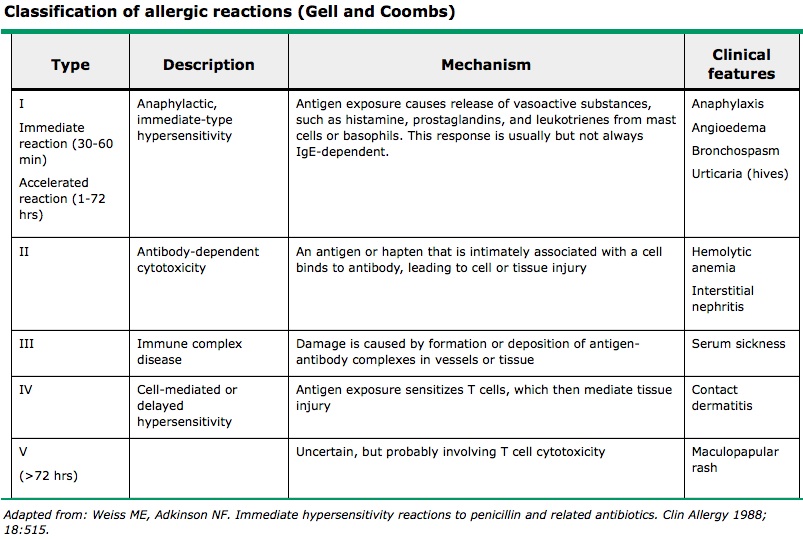 Tx: antihistamines, topical steroids, topical antipruriticsAirway control and epinephrine for anaphylaxis4.  Diagnose and promptly treat suspected life-threatening dermatologic emergencies (e.g. SJS, invasive cellulitis, chemical or non-chemical burns).Steven-Johnson Syndrome/Toxic Epidermal NecrolysisMucocutaneous cytotoxic immune (T-lymphocyte) reaction characterized by extensive necrosis and detachment of the epidermis.  Usually drug induced (allopurinol, antibiotics, antipsychotics, antiepileptics, NSAIDs) but can also be caused by chemicals, infections, systemic diseases, immunizations or idiopathic.SJS = <10% body surface, SJS/TEN overlap = 10-30%, TEN = >30% body surfaceDx:  clinical.  usually occurs 1-3 weeks after introduction of new drugOften febrile prodrome followed by rashO/E:  starts with target lesions +/-purpura or diffuse erythema and progresses to necrosis+mucous membrane/genital/conjunctival involvementDDx: erythema multiforme, toxic shock syndrome, erythematous drug reaction, scarlet fever, phototoxic eruption, GVDH, SSSS, exfoliative dermatitis, Kawasaki disease, paraneoplastic pemphigusTx: stop offending drug, fluid/electrolyte replacement, burn unit/ICU, steroids controversial (generally only in adults with SJS, not in kids or TEN), IVIG controversial (generally beneficial), ophthalmology if eye involvement, monitor for infxn/sepsis, plasmapheresis controversialPrognosis: mortality rate 30% TEN, <5% SJS associated with shock, electrolyte abn, ATN, GI/RESP sloughingSCORTEN prognostic scoring systemCellulitisRFs: disruption of skin barrier, inflammation (radiation/eczema), preexisting derm condition, edema/venous insufficiencyCellulitis affects deep dermis and subcut fat (vs. Erysipelas = superficial dermis and lymphatics, well demarcated, raised)Pathogens: usually beta-hemolytic strep (A,B, C, G, F) and MSSA/MRSA(especially if purulent) but other pathogens in immunocompromised/diabetic (pseudomonas)/neonatal (GBS) patientsDDx:  nec fasc, gas gangrene, TSS, bursitis, OM, HZV, abscess, dermatitis, DVT, gout, stings/bites, malignancyCultures: only if anticipate atypical pathogens (diabetics, animal bites, water related injury, recurrent/persistent infection)Tx: elevation, compression, diuretics, antibiotics: oral if systemically well, IV if unwell or rapidly progressingNecrotizing CellulitisClostridial cellulitis:  clostridium perfringens – local trauma/recent surgeryCrepitus in skinCK/CT/MRI can help differentiate from clostridial myonecrosis (involving muscle)Tx: IV antibiotics and surgical debridementNecrotizing FasciitisInfxn causing necrosis of subcutaneous fat/fascia but may spare skin.Type 1: mixed aerobic/anaerobic bacteria, mostly in diabetic/PVD patients or post-op Cervical nec fasc:  usually from dental origin, can cause ludwig’s anginaFournier’s gangrene:  perianalSurgical wound infxnType 2:  monomicrobial, usually group A strep, case reports of MRSATx: IV antibiotics and surgical debridementChemical burnsContinue to cause damage as long as active component is in woundAcids cause coagulation necrosis, alkalines cause saponification of phospholipids membranes and cell deathEye exposure: irrigate with Morgan lens, r/o globe rupture, opthoTx: ABCs, Remove offending agent, brush off dry chemicals, copious water irrigation until neutral ph achieved (15-30 min for acid, >2h for alkali), fluid resuscitation, topical antibioticsDo not irrigate the following with water: lime, phenols, hydrochloric acid, sulfuric acid, elemental metalsSpecific antidote:  hydrochloric acid – calcium gluconate gelThermal BurnsClassificationSuperficial (sunburn): red, blanches, painfulSuperficial partial thickness (scald): blisters, red, weeping, blanches, painfulDeep partial thickness (flame/oil/grease/scald): friable blisters, wet or waxy, does not blanche, not painful, only sensitive to pressureFull thickness (flame/steam/oil/grease/chemical/electrical/immersion): waxy/leathery/charred, dry, inelastic, does not blancheWhen to admit/transfer?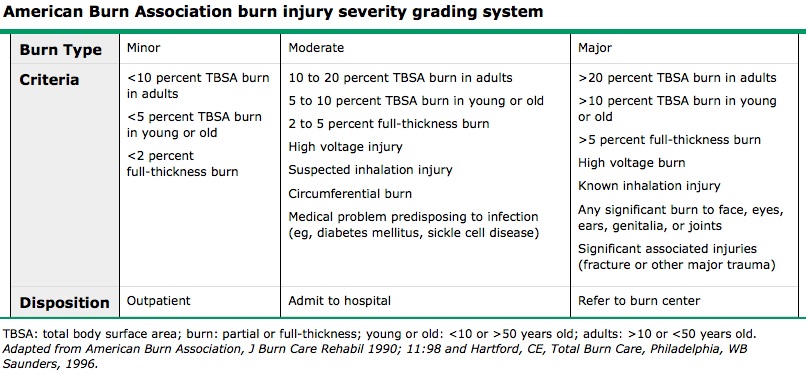 ABCs/ATLSRespiratory: early intubation and oxygen for any smoke inhalation (consider CXR, ABG, carboxyhemoglobin levels), many develop ARDSFluids: (half of volume given over 8 h, then second half over following 16 h)Parkland formula:  Ringers Lactate at 4mL/kg x % body burned Modified Brooke formula:  2mL/kg x % body burned – may reduce complications of over resuscitation without causing harmPeds: Galveston formula: 5000 mL/m2 x % body burned. Add 2000 mL/m2 per day for maintenance requirementsAnalgesia:  opiates/benzosTetanus prophylaxisComplications: infection, mesenteric constriction/ulcers/aspiration, scarring may require escharotomyTx:  wound care, topical antibiotics, fluid resuscitation, infection control, transfer to burn unit for major burns  